Activity 6a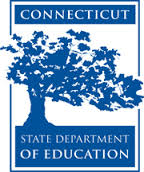 Connecticut Core Standards for English Language Arts and LiteracyGrades 6–12Systems of Professional LearningConnecticut Core Standards Systems of Professional Learning The material in this guide was developed by Public Consulting Group in collaboration with staff from the Connecticut State Department of Education and the RESC Alliance. The development team would like to specifically thank Ellen Cohn, Charlene Tate Nichols, and Jennifer Webb from the Connecticut State Department of Education; Leslie Abbatiello from ACES; and Robb Geier, Elizabeth O’Toole, and Cheryl Liebling from Public Consulting Group. The Systems of Professional Learning project includes a series of professional learning experiences for Connecticut Core Standards District Coaches in English Language Arts, Mathematics, Humanities, Science, Technology, Engineering, Mathematics (STEM), and Student/Educator Support Staff (SESS).Participants will have continued support for the implementation of the new standards through virtual networking opportunities and online resources to support the training of educators throughout the state of Connecticut.Instrumental in the design and development of the Systems of Professional Learning materials from PCG were: Sharon DeCarlo, Debra Berlin, Mary Ellen Hannon, Jennifer McGregor, Judy Buck, Michelle Wade, Nora Kelley, Diane Stump, and Melissa Pierce. Published 2014. Available online at http://ctcorestandards.org/Session at-a-GlancePart 6: Reflection and Planning (55 minutes)Activity 6a: Focus on Deepening ImplementationIn this final section, participants will look back on the entire module series and identify content or activities that will have the highest impact in their school with colleagues to implement the CCS-ELA & Literacy. Participants will share their thoughts with their colleagues.Supporting Documents:Topics and Activities from Modules 1–5Give One, Get One, Move On toolPowerPoint Slides:63‒66Session ImplementationModule 5 Facilitator GuideFocus on Deepening Implementation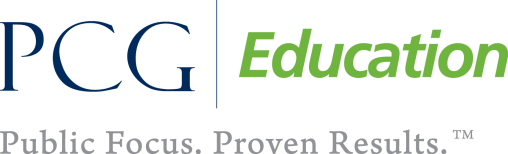 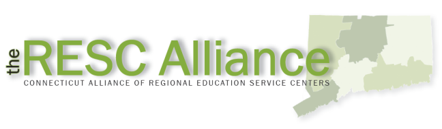 Slide 63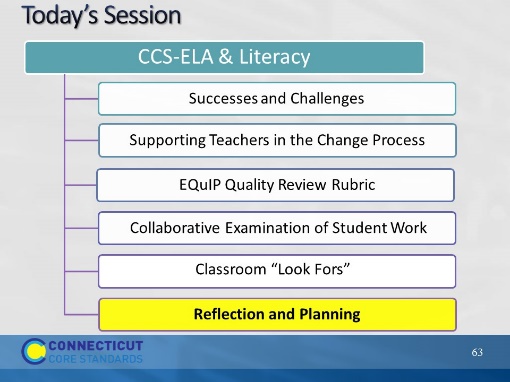 40 minutes40 minutesPart 6Part 6Slide 64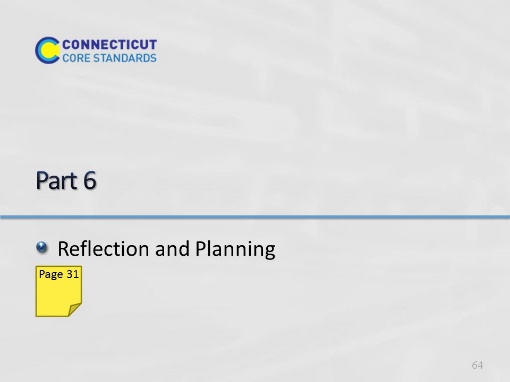 55 minutes55 minutesSlide 65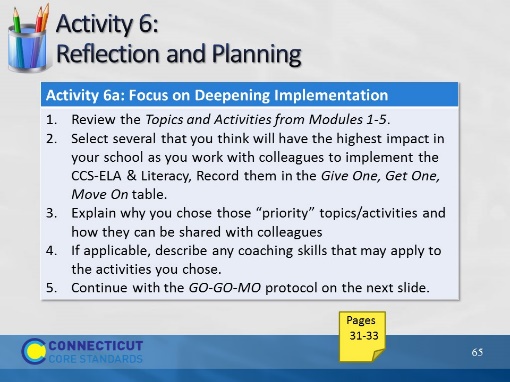 30 minutes with GO GO MO (Slide 60)30 minutes with GO GO MO (Slide 60)Slide 66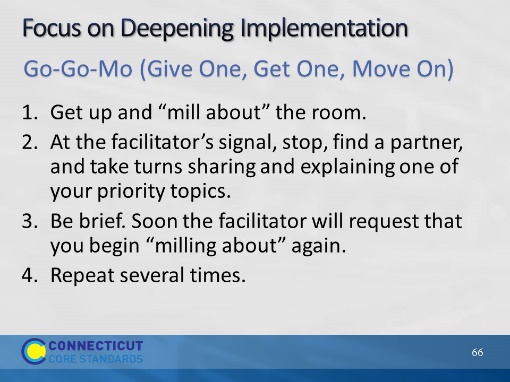 Facilitator, adjust time for your group. Facilitator, adjust time for your group. 